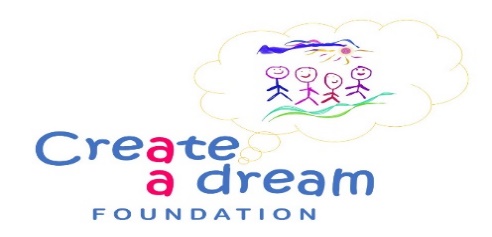     CHILDS FULL NAME   GENDER      MALE            FEMALE                CHILDS DATE OF BIRTH        DESCRIPTION OF CHILDS ILLNESS	                                   DETAILS OF THE DREAM REQUESTPARENT SIGNATUREPARENT NAME    HOME ADDRESS WHERE DID YOU HEAR ABOUT US?TELE. NUMBEREMAIL ADDRESSIn order for us to process your dream request if may be necessary for us to contact the child’s consultant, it may help speed up the request if you are able to supply their contact details below.CONSULTANT NAME TELEPHONE NUMBER 